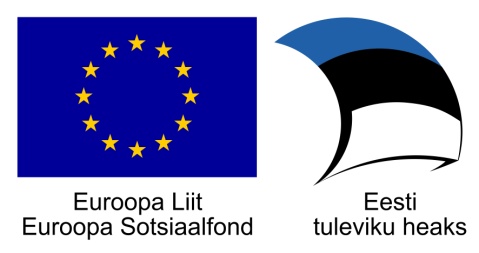 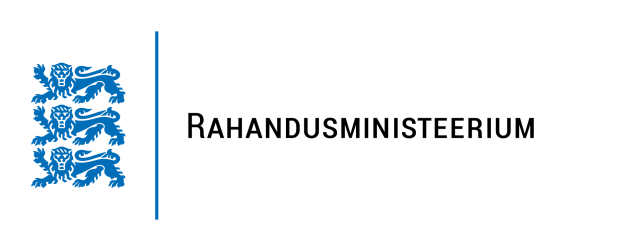 Euroopa Sotsiaalfondi tegevustes osalejate andmekorje juhend perioodi 2014–2020 struktuuritoetusi rakendavatele asutusteleSisukordEessõnaPerioodil 2014–2020 on Euroopa Sotsiaalfondi (edaspidi ESF) eelarve 80 miljardit eurot, Eestile on sellest eraldatud 586 977 010 eurot. Vahendite kasutamise edukust ei peaks mõõtma ainult selles, kui suur osa eelarvest ära suudetakse kasutada, vaid tuleks vaadata ka saavutatavaid tulemusi. Selleks, et raha kasutamise kohta aru anda, sh tulemusi üldistada, on välja töötatud ühised väljundnäitajad ja ühised tulemusnäitajad, mille kogumine on kõikidele liikmesriikidele kohustuslik. Selleks, et neid näitajaid oleks võimalik võrrelda ning saavutatud tulemusi üldistada, peavad need olema kogutud samadel alustel kõikides liikmesriikides.Käesolev juhend on mõeldud Euroopa Parlamendi ja nõukogu määruse (EL) nr 1303/2013 (edaspidi ÜSM) artikli 125 lõike 2 punktis e ning  2014–20 ESF määruse nr 1304/2013 lisas 1 nõutud andmete kogumise täpsustamiseks. ESFi isikuandmete korje on sätestatud perioodi 2014–2020 struktuuritoetuste seaduse (edaspidi STS) § 24 lg 7 - toetuse saaja on kohustatud koguma ESF vahenditest toetatavas toimingus osaleja kohta ÜSM artikli 125 lõike 2 punktis e nimetatud andmed ja esitama need rakendusüksusele (edaspidi RÜ). Kohustus RÜle on sätestatud STS § 8 lg 7 – RÜ kogub ESF-ist rahastatavates tegevustes osalejate kohta andmeid vastavalt ÜSM artikli 125 lõike 2 punktile e. Antud juhend katab ainult ülaltoodud nõuded. ESFi ühiseid väljund- ja tulemusnäitajaid tuleb koguda ainult ESFist rahastatud projektide korral, kohustus ei laiene Euroopa Regionaalarengu Fondist ristfinantseerimise teel rahastatud ESF-tüüpi kuludele.  Muu andmevajadus osaleja kohta sõltub RÜ ettekirjutustest ja seda ei ole siinkohal käsitletud. Vastavalt STS §-le 31 on korraldusasutusel (edaspidi KA) õigus anda rakendusasutustele (edaspidi RA) ja RÜ-dele rakenduskava tõhusamaks elluviimiseks soovitusi ning jälgida nende rakendamist. Ka EK soovitab ESF andmete ühtlase kvaliteedi, võrreldavuse ja arusaadavuse tagamiseks anda korraldusasutuse tasandil EK juhistele veel täiendavaid selgitusi ja juhtnööre, sh ette anda standardprotseduurid ja standardküsimustikud andmekorjeks.Põhimõtted Mõisted EK  ESF andmekorje juhise mõiste „operation“ siseriiklik vaste on „projekt“ – st kõik tegevused, mis tehakse ühe taotluse rahuldamise otsuse või käskkirja raames, sh kogu programmperioodi kestvad RA tegevused, mis on kinnitatud käskkirjaga. Igal projektil on SFOSis ainulaadne number. Üks projekt võib koondada endasse mitmeid erinevaid tegevusi. Tegevuse ehk sekkumise (EK juhendites „intervention“, EK aastaaruande eestikeelses vormis „algatus“) all mõeldakse konkreetse alguse ja lõpuga kursust, koolitust, tööpraktikat, nõustamist, moodulit vms, millele osaleja ennast registreerib ja mis moodustab ühe terviku. Juhul, kui RÜ või RA otsustab ühe tervikliku tegevusena käsitleda jadana toimuvaid koolitusi, nõustamisi vms, peab see olema selgelt määratletud (kas toetuse rahuldamise otsuses, toetuse andmise tingimuste seletuskirjas, RÜ protseduurides või juhendmaterjalides). Osaluskorrana mõistetakse antud juhendis osalemist ühes tegevuses. Ühe projekti raames läheb ESF andmekorjes osaleja kirja ühekordselt, samas osa ühtekuuluvuspoliitika fondide rakenduskava 2014–2020 väljundnäitajad arvestavad osaluskordi, st üks inimene võib ühes projektis arvesse minna mitu korda, juhul kui ta osaleb erinevatel koolitustel, kursustel, tööpraktikal, nõustamistel vms. Osaluskord ei ole osaluspäev, va juhul kui tegevus kestab ainult ühe päeva.Tegevusse sisenemise all mõeldakse kursuse, koolituse, tööpraktika, nõustamise vms või neist koosneva jada alustamist osaleja jaoks (st esimest kohaloleku päeva või e-tegevuse reaalset alustamist) ja tegevusest väljumise all kursuse, koolituse, tööpraktika, nõustamise või neist koosneva jada lõppemist (sh katkestamist) konkreetse osaleja jaoks. Andmekorje kohaldumiseks osaluse minimaalse kestvuse nõue32 akadeemilist kontakttundi on sätestatud siseriiklikult rakendamises osalevate RÜ-de ja RA-de ühisel otsusel ning ESF Support Centeriga e-kirja teel toimunud konsultatsioonide tulemusel sisu alusel andmekorje alla käivate tegevuste minimaalseks kestvuseks eesmärgiga vältida väga lühiajaliste või madala intensiivsusega tegevuste, mille suhtes on väga raske hinnata, kas saavutatud tulemused on ESFi tegevustega seotud, korral osalejate detailsete isikuandmete kogumist. Juhul, kui tegevus (kõik sihtrühmad või osa sihtrühmadest) kuulub andmekorje alla, aga eeldatavasti ei ole osalejal võimalik 32 akadeemilise kontakttunni piiri antud projekti raames ületada, siis ei koguta osalejate kohta detailseid isikuandmeid. Toetuse saaja peab olema võimeline tõendama, et osalejal ei ole võimalik 32 akadeemilise kontakttunni piiri projekti raames ületada.Juhul, kui tegevus (kõik sihtrühmad või osa sihtrühmadest) kuulub andmekorje alla ning eeldatavasti kõik, kes lõpetavad, ka ületavad 32 akadeemilise kontakttunni piiri, siis kogutakse osalejate kohta detailseid isikuandmeid, aga ei ole kohustuslik (kuigi on soovituslik näiteks sisendiks hindamistesse) registreerida tegevuse ajaline maht akadeemilistes kontakttundides. Tegevuste puhul, mille aluseks ei ole kestvus (näiteks mobiilsustoetus, abivahendite eraldamine vms), ei pea kontakttunde arvestama. Sellistes tegevustes osalejate detailsed andmed kogutakse, kui tegevus on otseselt suunatud osalejate oskuste, toimetuleku või heaolu suurendamisele ja tegevuse kulud sõltuvad osalejate arvust ning suurenevad kas iga täiendava osalejaga või iga täiendava osalejate grupiga.Juhul, kui tegevus (kõik sihtrühmad või osa sihtrühmadest) kuulub andmekorje alla ning ei ole võimalik ette hinnata, kas osaleja ületab 32 akadeemilist kontakttundi projekti raames või mitte (võimalus osaleda mitmetes erinevates tegevustes, aga puudub kohustus), siis kogutakse osalejate kohta detailseid isikuandmeid ning on kohustuslik registreerida ka tegevuse ajaline maht akadeemilistes kontakttundides (sh hinnata, mitu akadeemilist kontakttundi katkestaja osales tegevuses). Sellisel juhul esitab toetuse saaja RÜ-le ja RÜ Statistikaametile kõikide osalejate kõikide tegevuste andmed kord kvartalis, olenemata sellest, kas 32 akadeemilist kontakttundi on täis või mitte (st toetuse saaja ei pea ise selle üle arvet pidama, kas maht saab täis või mitte).ESFi andmekorje alla kuuluvad kõik need osalejad, kelle tegevuste maht ühe projekti raames ületab 32 akadeemilist kontakttundi. Kõik need osalejad, kelle tegevuste koondmaht on 32 akadeemilist kontakttundi või jääb alla 32 akadeemilise kontakttunni, arvatakse lõpuks koondandmetest välja (ei sisaldu aastaaruande tabelites 2A ja 4A). Kõik need osalejad, kes katkestasid, kuuluvad andmekorje alla või mitte vastavalt sellele, kummas grupis (lähtuvalt tegevuse mahust) nad lõpetamise korral oleksid. Kõik need osalejad, kes (osaliselt) keeldusid isikuandmete edastamisest või kelle kohta registrite baasil ei õnnestu kohustuslikke andmeid kokku koguda vastavalt EK andmete täielikkuse nõudele, lähevad osalejatena arvesse kogusummas siis, kui nende kohta muidu oleks kehtinud detailsete isikuandmete kogumise nõue. Vastavalt EK andmete täielikkuse nõudele võivad puudu olla andmed järgmiste väljundnäitajate kohta: 1) sisserändajad, teise riigi taustaga osalejad, vähemused; 2) osalejad, kellel on puue; 3) muus ebasoodsas olukorras olevad osalejad. Nende andmete puudumisel ei pea osalejat aruandlustabelitest välja jätma. Andmete täielikkuse või mittetäielikkuse üle otsustab Statistikaameti infosüsteem peale seda, kui registritest on andmed päritud. Osalejate andmekorje kohustuslikkusOsalejate detailseid andmeid tuleb koguda siis, kui on täidetud kõik järgnevad kriteeriumidtegevus on otseselt suunatud osalejate oskuste, toimetuleku või heaolu suurendamisele;tegevuse kulud sõltuvad osalejate arvust ning suurenevad kas iga täiendava osalejaga või iga täiendava osalejate grupiga; ningtegevus kestab kauem kui 32 akadeemilist kontakttundi;näiteks koolitatakse õpetajaid või juhendajaid, et nemad oskaks paremini õpetada või juhendada;näiteks teatud kindlale sihtrühmale suunatud pikema perioodi vältel toimuvad nõustamised, osalejad on välja valitud individuaalselt, teatud spetsiifiliste tunnuste alusel. Osalejate andmeid ja arvu ei koguta, kui:tegevus on suunatud süsteemi kui terviku parendamisele:näiteks haridussüsteemi lisatakse uus õppeaine, mille õppekava väljaarendamist on toetatud ja mille kõik õpilased läbivad, aga kasu saab haridussüsteem tervikuna;näiteks meetme tegevuses 1.3.1 uuenduslike õppevaralahenduste hankimine ja ühiskasutuse korraldamine, kus kõik õpilased hakkavad kasutama, aga kasu saab haridussüsteem tervikuna;näiteks arendatakse nõustamisteenuste kättesaadavust koolides – teenus avatud kõigile soovijatele;rahastatakse teenuse osutamist sidumata seda osalejate arvuga – nn „avatud uste teenused“, kus isikud võivad tulla ja minna oma soovi kohaselt ning rahastatakse nt personalikulusid, mis ei sõltu otseselt teenindatavate arvust;näiteks arendatakse teenuste kättesaadavust noortekeskustes – teenus avatud kõigile soovijatele (nt meetme tegevused 2.7.1, 2.7.2);toetatakse üldsusele suunatud üritusi nt infopäevad, messiboksid jne; rahastatakse e-teenuste arendamist ja kasutamist (analoogia tavateenusega, kus toetatakse teenuse pakkumist, mille maksumus ei sõltu üheselt tarbijate arvust):näiteks meetme tegevuses 1.3.1 tegeletakse e-õppevara arendamisega üld- ja kutsehariduse valdkonnas, e-hindamisvahendite arendustegevuse ja kasutuselevõtuga.Osalejate registreerimine, kui detailseid isikuandmeid koguda ei ole tarvis:Juhul, kui detailseid andmeid isikute kohta ei koguta, tuleb siiski teatud olukordades osalejad või osalejate arv registreerida selleks, et tagada kontrolljälg ürituse toimumise aja, teenuse pakkumise toimumise ning rakenduskava väljundnäitajate/ tulemusnäitajate täitmise kohta: seminarid, kogemuste vahetamine, kohtumised jne, mille peamiseks sisuks ei ole õpe, juhendamine ega nõustamine ja mis panustavad süsteemi parendamisse, töö paremasse korraldamisse, info jagamisse ja/või parimate praktikate jagamisse, mitte üksikute isikute oskuste suurendamisse, kuid millega kaasnevad kulud; tegevused, mis on suunatud inimese oskuste parendamisele, aga kestavad alla 32 akadeemilise kontakttunni (tegemist on väga lühiajalise sekkumisega, mille järel ei ole oodata, et inimese olukord tööturul muutuks). Eelpooltoodud kriteeriume arvestades on läbi viidud meetme tegevuste eelanalüüs ning hinnatud osalejate arvu tegevuste põhiselt, kellele kohaldub andmekorje kohustus. Juhul kui tegevusi muudetakse või lisatakse, võib tabel muutuda:STS § 24 lg 6 kohaselt peab toetuse saaja tõendama kulude abikõlblikkust ja kavandatud tulemuste saavutamist. Seda, kas tegevuse toimumise ja osalejate arvu tõendamiseks tuleb koostada traditsiooniline registreerimisleht, millel on vajalikud logod ning millelt on (minimaalselt) võimalik tuvastada projekti nimi, toimunud tegevuse nimi, toimumise koht ja kuupäev, osalejate nimed ja allkirjad või muul moel kontrolljälg osalejate arvu/ teenuse pakkumise kordade kohta (nt anonüümsete nõustamiskordade arv), tuleb hinnata vastavalt rakenduskavas meetme tegevusele kohalduvatele väljund- ja  tulemusnäitajatele (st kas ja mida tuleb kokku lugeda, et kokku lepitud väljundnäitajate andmed kätte saaks) ning tegevuse sisule. Delikaatsed isikuandmedKoostöös Statistikaametiga kogutakse enamus EK nõutud andmetest olemasolevatest registritest. Muuhulgas lahendab see osaliselt delikaatsete isikuandmete küsimise teema, kuna andmed puude olemasolu kohta saab registrist kätte ning ülejäänud kogutavad andmed ei ole Eesti seaduste kohaselt delikaatsed. Erandiks on siinkohal näiteks tegevused puuetega inimestele, kus tegevuse nimi sisaldab viidet asjaolule, et tegemist on puuetega inimestega (st osalejate nimekirjas kõik inimesed on pealkirja või meetme tegevuse sisu alusel puudega). Sellisel juhul tuleb lähtuda Andmekaitse Inspektsiooni nõuetest delikaatsete isikuandmete kasutamisele ning neid ei saa vabalt e-posti teel edastada, osalejate andmed tuleb toetuse saajal RÜ-le edastada ID-kaardiga krüpteeritult.Toetuse saaja ülesanded2.1.  Toetuse saaja andmekorje kohustusVajalikud andmed, nende sisu ja kogumisviis on kirjeldatud tabeli ANKEEDID lehel ANDMED. Kuna kõiki vajalikke andmeid ei ole registrites, tuleb toetuse saajal koguda osa infot juurde. Soovitatav on toetuse saajal alati ESFist rahastatava ja andmekorje alla käiva tegevuse alguses ka lühidalt selgitada andmete kogumise kohustust (nt võttes aluseks käesoleva juhendi eessõna) ning võimalust, et 6 kuud peale tegevuse lõppu küsib Statistikaamet infot e-posti teel. Andmete kogumise lihtsustamiseks on välja töötatud soovituslikud ankeedid (st neid võib sellisel kujul kasutada, aga võib ka täiendada, muuta või koguda andmed muul moel – oluline on, et andmed oleksid olemas):Nende tegevuste ja sihtrühmade korral, mis tulenevalt eelpool toodud kriteeriumitest kuuluvad kohustusliku andmekorje alla, tuleb toetuse saajal andmeid koguda kahes osas (tärniga märgitud andmete kogumise vajaduse otsustab RÜ):tegevusse sisenemisel (soovituslik vorm „ankeet alguses“): eesnimi perekonnanimiisikukoodelukoha omavalitsusüksus / „kodutu või eluasemeturult tõrjutu“e-post telefoninumber*tööhõive staatus projektiga liitumisel:töötav, sh FIE;töötu (kuni 12 kuud, 15-24 aastaste puhul kuni 6 kuud) - töötuks loetakse isikut, kellel ei ole tööd, kuid kes oleks valmis töötama ning kes otsib aktiivselt tööd, sh töötuna registreeritud isikud;pikaajaline töötu - pikaajaline töötu on töötu, kes ei ole olnud hõivatud tööga või tööga võrdsustatud tegevusega 12 kuud, 15-24 aastaste töötute puhul 6 kuud enne projektiga liitumist;mitteaktiivne, kes õpib või osaleb koolitusel - isikuid kes ei ole hetkel aktiivse tööjõu osad (tähendab nad ei ole kehtivate definitsioonide järgi ei hõivatud ega töötud), sh täiskohaga õppurid;mitteaktiivne, kes ei õpi ega osale koolitusel - mitteaktiivseks loetakse isikuid, kes ei ole hetkel aktiivse tööjõu osad (ei ole ei hõivatud ega töötud) ning kes viimase nelja nädala jooksul ei õppinud tasemeõppes, ei osalenud huvihariduses, tööpraktikal ega ole osa võtnud kursustest, seminaridest, konverentsidest, saanud eratunde väljaspool tavapärast haridussüsteemi, sh vanemapuhkusel olijad, ajateenijad Tööhõive staatuse andmete korjel tuleb lähtuda ka tegevuse sisust, kui tegevuses osalemise eelduseks on, et inimene töötab (koolijuhid, omavalitsusjuhid, nõustajad, riigiametnikud jne), siis ei ole mõtet küsida inimestelt, kas nad on töötud, pikaajalised töötud või mitteaktiivsed. Sellisel juhul peaks toetuse saaja lahtrid ise ära täitma ja lisama märke juurde, et eeltäidetud sihtrühma alusel.Andmete kogumise osas KA ettekirjutusi ei tee. Tõenäoliselt on mõistlik soovitud info küsida juba registreerimisel, kui kasutatakse registreerimiskeskkonda, siis seal lasta vajalikud andmed sisestada. Juhul kui tegevuse läbiviija omab nõutavaid andmeid niikuinii, ei pea ta neid üle küsima.tegevusest väljumisel või 4 nädala jooksul peale tegevuse lõppu (toetuse saaja võib ise valida, kas ta kogub andmed kohe tegevuse lõppedes, nt enne ruumist lahkumist (soovituslik vorm „ankeet lahkumisel“), või kontakteerub osalejaga kuni nelja nädala jooksul peale tegevusest väljumist):otsib tööd (kas tegevusest väljumise hetkel juba tegeleb töö otsimisega, või siis küsida kuni 4 nädalat hiljem, kas otsis tööd vahepeal);osaleb kursustel 4 nädala jooksul pärast tegevust - asunud õppima, õpib tasemeõppes, osaleb huvihariduses, kursustel, osaleb tööpraktikal, seminaridel, konverentsidel, võtab eratunde väljaspool tavapärast haridussüsteemi ja õpingud vms algavad hiljemalt nelja nädala jooksul (st inimene on ennast kirja juba pannud) või küsida 4 nädalat hiljem, kas hakkas õppima vms (küsida tuleb isikustatult).Juhul, kui osaleja katkestas, peab toetuse saaja võtma temaga kontakti ning küsima need kaks küsimust. Juhul, kui kontakti astuda ei õnnestu, peab kontakti otsimisest jääma maha kontrolljälg.Juhul, kui sihtgrupiks olid eranditult töötavad inimesed (ja on kindel, et sama projekti raames ei ole võimalik samadel isikutel siseneda mitteaktiivsetena), ei pea küsima, kas nad on peale projekti lõppu asunud tööd otsima või mitte, kuna see indikaator kehtib ainult nende kohta, kes tegevusse sisenemisel olid mitteaktiivsed.Juhul, kui sihtgrupiks on eranditult töötud inimesed (ja on kindel, et sama projekti raames ei ole võimalik samadel isikutel siseneda mitteaktiivsetena), ei pea küsima, kas nad on peale projekti lõppu asunud tööd otsima või mitte, kuna see indikaator kehtib ainult nende kohta, kes tegevusse sisenemisel olid mitteaktiivsed.STS § 24 lg 6 kohaselt peab toetuse saaja tõendama kulude abikõlblikkust ja kavandatud tulemuste saavutamist, mistõttu võib olla vajalik (nt kui tegevus kestab kauem kui üks päev) lisaks osaleja detailsete isikuandmete kogumisele koostada ka tavapärased kohaloleku registreerimislehed (osaleja nimi, allkiri, kuupäev, tegevus), mis tõendavad inimeste kohalkäimist (sh nende alusel saab hinnata, millal inimene, kes ei lõpetanud tegevust, tegevusest lahkus).Toetuse saaja kohustus on läbi viia esmane isikukoodide korrektsuse kontroll (allpool oleva tabeli SISENDTABELID lehel SISENDTABEL ei tohi olla isikukoodi taga ühtegi veateadet). Kui vea isikukoodis tuvastab Statistikaamet, siis peab toetuse saaja välja selgitama õige isikukoodi.Täidetud osalejate ankeedid juhul, kui andmed korjati paberil või e-registreerimise tulemused tuleb säilitada tõendusmaterjaliks ja pisteliseks andmete korrektsuse kontrolliks (viib läbi RÜ vastavalt oma protseduuridele). Lisaks osaleja käest küsitavatele andmetele esitab toetuse saaja osaleja kõikide tegevuste lõikes järgmised andmed (tärniga märgitud andmete kogumise vajaduse otsustab RÜ):tegevusse sisenemisel:projekti number SFOSis;tegevuse nimi;tegevuse järjekorra number projekti raames;tegevuse kestus akadeemilistes kontakttundides*;tegevusse sisenemise kuupäev;tegevusest  väljumise (sh katkestamise) kuupäev;kas tegemist on katkestajaga;kas tööhõive staatuse kohta käivad andmed on küsitud osaleja käest või täidetud sihtrühma alusel;kas osaleja keeldus andmeid edastamast;tegevusest väljumisel:kas andmed tööotsimise kohta on küsitud osaleja käest või täidetud sihtrühma alusel (kui sihtrühm on ainult töötavad või töötud inimesed, siis võib panna EI isegi kui mõni hakkab (uut) tööd otsima, kuna see indikaator kehtib ainult nendele, kes sisenemisel ei olnud hõivatud tööga või töö otsimisega);kas osaleja sai kvalifikatsiooni (läbi kindlaksmääratud teadmiste, oskuste ja kompetentside hindamise, nt eksami tulemusel – kohaloleku tunnistused ei loe) projekti raames; kas osaleja keeldus andmeid esitamast.Erandid: Juhul kui osalejal pole Eesti isikukoodi, ta ei tea seda või ei ole nõus avaldama, tuleb tema kohta koguda kõik ESFi raames nõutavad andmed, soovituslikud vormid ANKEET ALGUSES 100% ja ANKEET LAHKUMISEL 100%. Andmete edastamiseks tuleb kasutada vormi LAIENDATUD SISENDTABEL.Kui võib eeldada, et sihtrühma kohta registrites vajalikud andmed puuduvad (isegi kui neile on juba väljastatud Eesti isikukood), tuleb koguda kõik ESFi raames nõutavad andmed, soovituslikud vormid ANKEET ALGUSES 100% ja ANKEET LAHKUMISEL 100%. Andmete edastamiseks tuleb kasutada vormi LAIENDATUD SISENDTABEL. Meetme tegevuses 2.3.1 raviteenusele suunatud isikute kohta esitatakse osaleja käest kogutavast infost ainult isikukoodid (ülejäänud andmed kogutakse registrite alusel) ning muud andmed, mille niikuinii esitab toetuse saaja, vormil SISENDTABEL. Toetuse saaja lisab osaleja kohta, kas tema alkoholi liigtarvitamise riskitase on vähenenud 6 kuud pärast alkoholi tarvitamise vähendamisele suunatud teenuste osutamise algust.Meetme tegevused 1.5.4, 2.1.1, 2.1.2, 2.2.1, 2.2.3, 2.3.1, 3.3.1 - tegevuste, milles osalejad panustavad lisaks ühistesse indikaatoritesse ka Ühtekuuluvuspoliitika fondide rakenduskava 2014–2020 väljundnäitajatesse, numbrisse SISENDTABELIS ja LAIENDATUD SISENDTABELIS lisab toetuse saaja „OP“, mis võimaldab neid tegevusi teistest eristada, näiteks „SOM005OP“.Meetme tegevus 2.2.1 – toetuse saaja lisab osaleja kohta vormil SISENDTABEL või LAIENDATUD SISENDTABEL, kas tegemist on: osalejaga, kes sai aasta jooksul ESFist toetatud hoolekandeteenuseid ning kelle toimetulek seeläbi paranes.osalejaga, kes sai aasta jooksul ESFist toetatud hoolekandeteenuseid ning kelle toimetulek paranes ja kelle puhul välditi ööpäevaringsele institutsionaalsele teenusele suundumist.3.1.1 – toetuse saaja lisab (vormil SISENDTABEL või LAIENDATUD SISENDTABEL) kõikide osalejate kohta, kelle töövõime hinnati osaliseks, töövõime hindamise kuupäeva. 2.2. Toetuse saaja andmete edastamineToetuse saaja peab iga tegevuse alguses koondama EK andmekorje nõuete täitmiseks vajalikud osalejate andmed Exceli tabelisse (olenemata sellest, kas andmed on täielikud või mitte) vormil SISENTABEL või LAIENDATUD SISENDTABEL.Toetuse saaja registreerib nende tegevuste korral, mis kuuluvad andmekorje nõude alla, kõikide osalejate kõik tegevused (ei pea ilmtingimata uuesti iga kord andmeid küsima osaleja käest, aga tabelisse tuleb panna ühe osaleja kõik tegevused – eraldi reale). Puuduvate andmete korral peab toetuse saaja andma endast parima nende saamiseks (nt mitmepäevased koolitused – sisenemisel täidetud info üle vaadata ja võimalusel lasta järgmisel päeval/ korral puuduvad andmed lisada). Tegevuse lõppedes tuleb vormi täiendada „olukord vahetult pärast tegevusest väljumist“ andmetega. Tabel osalejate andmetega on kumulatiivne – st iga tegevusega lisanduvad read osalejate kohta, varasemaid eestpoolt ei eemaldata olenemata sellest, kas need on juba korra esitatud või mitte. Kokkuleppel RÜga väga suurte andmemahtude korral võib teatud regulaarsusega lõppenud tegevused eemaldada juhul kui nende viimane seis on juba Statistikaametile edastatud.Toetuse saaja edastab osalejate andmed RÜle kvartali lõpu seisuga kvartalile järgneva teise nädala lõpuks (juuni lõpu seisuga andmed võib edastada nelja nädala jooksul). RÜ võib toetuse saajaga kokku leppida ka erinevad tähtajad (nt Töötukassaga, kus mahud on eriti suured) eeldusel, et RÜ suudab oma tähtaegadest siiski kinni pidada (st enda kontrollimiseks jääva aja arvelt). Andmed tuleb edastada kõikide osalejate kohta, va juhul kui on kindel, et 32 akadeemilist tundi osaleja kohta projekti raames täis ei tule. Andmeid ei pea edastama juhul kui antud perioodil muutusi pole toimunud (ükski tegevus ei ole alanud ja ükski tegevus ei ole lõppenud).Vastavalt STS-i § 24 lõikele 17 on toetuse saaja ja lõppsaaja kohustatud tõendavaid dokumente säilitama sama seaduse §-s 35 sätestatud tähtajani (põhimõtteliselt viis aastat peale projekti lõppu). STSi § 35 täpsustab ka RÜ kohustused dokumentide säilitamistähtaegadest informeerimisel ja vajadusel tõendite säilitamisel RÜs.2.3. Andmete edastamine StatistikaametileRÜ koondab vajadusel tabelid ning edastab vastavalt toetuse saajalt laekumisele (st sagedusega kord kvartalis projekti kohta, hiljemalt kvartalile järgneva kuu lõpuks, juuni andmed hiljemalt augusti teise nädala lõpuks) elektroonilise andmeedastuskanali eSTAT kaudu kokku lepitud vormil SISENDTABEL. RÜ edastab üldjuhul ainult need andmed, mis on lisandunud, mille osas on toimunud täiendusi või mis vajavad kustutamist. Andmete edastamise protsessi täpsustamiseks on Statistikaamet koostanud vastava juhendi. LAIENDATUD SISENDTABELid tuleb Statistikaametile edastada e-maili teel.RÜ tagab toetuse saaja andmete vajalikud kontrollid vastavalt oma protseduuridele.Statistikaameti ülesanded3.1. Andmekorje StatistikaametisStatistikaamet korraldab puuduvate andmete korje isikukoodide alusel vastavalt kokkuleppele KAga. Juhul, kui vigase isikukoodi tõttu ei ole võimalik isikut kindlaks teha muude andmete toel, ei arvestata isiku muid andmeid ESFi andmekorjes.Statistikaamet ehitab oma süsteemi üles selliselt, et ühe projekti raames erinevates tegevustes korduvalt osalevate isikute korral läheks arvesse esimese sisenemise andmed ja viimase väljumise andmed, sh 6 kuu andmed peale viimast väljumist. Indikaatorite arvestusse lähevad kõik need osalejad, kes on tegevusega alustanud (esmakordne alustamine) olenemata sellest, kas tegevus on lõpetatud või mitte, juhul, kui projekti raames osaletakse tegevustes kokku vähemalt 32 akadeemilist kontakttundi. Tulemusnäitajaid arvestatakse ainult viimase väljumise järel – st korduvosalejate andmeid korrigeeritakse aastate lõikes nii, et arvesse läheks esimese sisenemise ja viimase väljumise andmed.6 kuu küsitlus pikaajalise tulemusnäitaja „osaleja, kes tegevusse sisenemisel töötas ning kelle olukord tööturul on kuus kuud pärast tegevusest väljumist paranenud“ kohta andmete saamiseks viiakse läbi kasutades rakendust VVIS (rahvaloenduse veebiküsitluse rakendus). Andmeid saab sisestada eesti, inglise ja vene keeles. Teavitused saadetakse e-mailiga (juhul kui osaleja on grupis „sisserändajad, teise riigi taustaga isikud või rahvusvähemused“, saadetakse e-mail eesti, inglise ja vene keeles, muul juhul eestikeelsena), vajadusel üks meeldetuletus e-mailiga, telefoniga meeldetuletust või andmete kogumist ei toimu. Vastajal on võimalik saada konsultatsiooni telefoni või e-maili teel SA klienditoelt. Isikute kohta, kelle e-maili aadress on muutunud või kes ei vasta, kasutatakse registrite andmete analüüsi tulemusi.Osalejate koondarvu (osalejate koguarv EK aastaaruande vormi tabelis 4A) tuleb lugeda ka kõik need osalejad, kelle isikuandmeid kavatseti korjata, aga kus andmete täielikkuse nõuet täita ei õnnestunud. Siia alla ei kuulu need osalejad, kelle isikuandmeid ei kavatsetudki koguda (kes ei osalenud tegevustes üle 32 akadeemilise kontakttunni).3.2. Andmete saamine StatistikaametiltStatistikaameti kontaktisik edastab RÜ/KA kontaktisikule: projektipõhised isikustamata andmed (1 osaleja = 1 rida, osalejatele antud eraldi kood, mille alusel on vajadusel võimalik isikut tuvastada) – kord aastas märtsis eelmisel aastal lõppenud projektide kohta, mille viimasest tegevusest on möödunud 9 kuud (RÜ lisab projekti lõpliku ESF indikaatorite seisu lisana SFOSis projekti juurde) või vastavalt kokkuleppele RÜ-ga muul ajal (sisendina hindamistesse, projektiauditisse), vorm OSALEJAD;tegevuste koondandmed (1 tegevus = 1 rida, osaleja unikaalne tegevuse tasandil, kõik kogutud näitajad) aastate lõikes, meeste ja naiste kohta (sisend rakenduskava indikaatorite täitmiseks)  ja  projekti tasandi koondandmed (1 projekt = 1 rida, 1 osaleja ühes projektis 1 kord, kõik kogutud näitajad) aastate lõikes, meeste ja naiste kohta (selle alusel võimalik RÜ-l kontrollida EK aruande andmeid) 1 kord aastas, 1. märtsiks 31. detsembri seisuga, vorm KOONDTABEL;EK aastaaruande vormidele vastavad tabelid – 1 kord aastas 1. märtsiks. Kuna andmed eelmisel aastal osalenute puude olemasolu kohta laekuvad märtsis, esitab Statistikaamet lõpliku versiooni (st uuendatud info puude olemasolu kohta) hiljemalt 1. aprilliks Rahandusministeeriumi kontaktisikule, vormid 2A ja 4A;Kogutud andmete baasil muus formaadis tabelid eelneval kokkuleppel.Kokku lepitud vormid on lisatud tabelis:Toetuse andmise tingimustes ESFi andmekorje nõuete täpsustamineToetuse andmise tingimuste koostamise nõuete kohta on KA välja andnud juhendmaterjalid, mis lühidalt käsitlevad ka ESFi andmekorje nõuete täpsustamist. Toetuse andmise tingimustes ja seletuskirjas tuleks täpsustada, kas STS § 24 lg 7 kehtib 100%, osaliselt (kui, siis milliste tegevustele, millistele sihtgruppidele), või ei kohaldu (miks).4.1. Avatud taotlemineToetuse saaja ja partneri kohustused - lisaks STS § 24 punktile 7 viitamisele on soovituslik:võimalusel täpsustada andmekorje kohustuse ulatus, ehk milliste tegevuste milliste sihtrühmade andmeid tuleb koguda. Juhul, kui toetuse andmise tingimustes ei ole võimalik andmekorje kohustuse ulatust piisavalt selgelt kirjeldada, tuleb see määratleda taotluse rahuldamise otsuses; sätestada kohustus esitada ESF osalejate andmed (millised) RÜle kord kvartalis RÜ ette antud vormil;sätestada taotluse rahuldamise otsuse sisu määratledes, et taotluse rahuldamise otsus täpsustab toetuse saaja kohustusi seoses osalejate andmete kogumise kohustusega.4.2. Toetuse andmine rakendusasutuse tegevusteksElluviija kohustused - STS § 24 p 7 paneb isikuandmete kogumise kohustuse ka elluviijale vastavalt ÜSM art 125 lg 2 punktile e ja ESFi määruse 1304/2013 lisale 1. Lisaks STS § 24 punktile 7 viitamisele on soovituslik:täpsustada andmekorje kohustuse ulatus ehk milliste tegevuste milliste sihtrühmade andmeid tuleb koguda;sätestada kohustus esitada ESF osalejate andmed (millised) RÜle kord kvartalis RÜ ette antud vormil.4.3. SeletuskiriSoovituslik sõnastus õigusakti seletuskirja toetuse saaja ja partneri kohustuste või elluviija kohustuste punkti juurde juhul, kui kehtib kohustus osalejate detailseid isikuandmeid koguda: Vastavalt struktuuritoetuste seaduse § 24 lõikele 7 peab toetuse saaja korraldama osalejate andmekorje. Andmekorje nõuded on täpsustatud Euroopa Komisjoni juhendites (2014–2020 programmperioodi Euroopa ühtekuuluvuspoliitika seire ja hindamise Euroopa Sotsiaalfondi juhendmaterjal ning 2014– 2020 programmperioodi Euroopa ühtekuuluvuspoliitika seire ja hindamise Euroopa Sotsiaalfond juhis lisa D – andmete kogumise ja valideerimise praktiline juhis) ning täpsem töökorraldus korraldusasutuse juhendis „Euroopa Sotsiaalfondi tegevustes osalejate andmekorje juhend perioodi 2014–2020 struktuuritoetusi rakendavatele asutustele“. Euroopa Komisjoni andmekorje nõuete täitmiseks kogub toetuse saaja osalejatelt, kellele andmekorje kohustus kohaldub, isikuandmed ulatuses, mis on vajalik registritest andmekorje teostamiseks (isikukood) ning mis ei ole olemasolevatest registritest ammendavalt kättesaadavad vastavalt KA juhendile. 4.4. Toetuse rahuldamise otsuses ESFi andmekorje nõuete täpsustamineToetuse rahuldamise otsuses peaks olema eraldi välja toodud, aga veel konkreetsemalt, mis ulatuses kehtib kohustus ESFi andmekorjet teostada (millised tegevused, millised sihtrühmad), mis andmed tuleb toetuse saajal endal koguda ja mis andmed kogutakse süsteemiüleselt ning missuguse sagedusega ja mis formaadis tuleb osalejate andmed rakendusüksusele esitada. Eriti oluline on see välja tuua, kui toetuse andmise tingimuste õigusaktis vajalikud viited puuduvad või alles koostatavatesse õigusaktidesse pole nii konkreetselt võimalik sisse kirjutada. ESF ühised väljundnäitajad üksuste kohtaESFi ühiseid väljundnäitajad üksuste kohta küsitakse toetuse saajalt struktuurifondide operatiivsüsteemi kaudu (edaspidi eSFOS) statistiliste indikaatoritena (jah/ei vastuse variant, toetatud ettevõtete arv), kuni vastava rakenduse puudumiseni tuleb need RÜ-l koguda ja sisestada. Kogutavad andmed on:projektide arv, mille on osaliselt või täielikult viinud ellu sotsiaalpartnerid (ametiühingud: Eesti Ametiühingute Keskliit, Teenistujate Ametiliitude Keskorganisatsioon, Eesti Tööandjate Keskliit) või valitsusvälised organisatsioonid (mittetulundusühingud, vabatahtlikud kodanike ühendused, mis on mingi ülesande täitmisele orienteeritud);projektide arv, mis suurendavad naiste jätkusuutlikku osalust ja edu tööhõives (eesmärgiks muuhulgas naiste vaesuse vähendamine, soopõhise eristamise vähendamine, soopõhiste stereotüüpidega võitlemine tööturul, hariduses, koolitustel; töö ja isikuliku elu ühildamise propageerimine ning meeste ja naistevaheline võrdne kohustuste jaotus);projektide arv, mis on suunatud riigi, piirkonna või kohaliku tasandi haldus- ja ametiasutustele või avalikele teenustele;projekti raames unikaalsete toetatavate mikro-, väikeste ja keskmise suurusega ettevõtete, sealhulgas ühistute ja sotsiaalmajanduse ettevõtete, arv (ettevõtted, kus töötab alla 250 inimese ja mille aastane käive ei ületa 50 miljonit eurot ja/või aastane bilansileht ei ületa 43 miljonit eurot).Selleks lisatakse kõikidele ESFi meetme tegevustele SFOSis järgmised kohustuslikud statistilised näitajad:Kas projekti viivad osaliselt või täielikult ellu sotsiaalpartnerid või vabaühendused? – JAH/EIKas projekti üheks eesmärgiks on naiste jätkusuutliku osaluse ja edu tagamine tööhõives? – JAH/EIKas projekt on suunatud riigi, piirkonna või kohaliku tasandi haldus- ja ametiasusutele või avalike teenuste osutamisele? - JAH/EIProjektist otseselt (nii rahaliselt kui mitterahaliselt) toetatud mikro-, väikese-ja keskmise suurusega unikaalsete ettevõtete (sealhulgas ühistute ja sotsiaalmajandusettevõtete) arv – arvAastaaruannetesse lähevad ainult otseste kasusaajate andmed.Üks üksus ühe projekti raames üks kord lugeda analoogselt osalejatega.Kaudsete kasusaajate andmeid ei koguta:alltöövõtu tegija osutab teenust, mitte ei saa ise kasu – ei loeta;asutused, kellele mingi nt juhendit välja töötatakse, kes seda kasutama hakkavad, on kaudsed kasusaajad – ei loeta.NõustamineToetuse saaja küsimustele vastab esmajärjekorras RÜ. Juhul kui RÜ ei oska seisukohta võtta, on kontaktisikuks KA 2014–2020 perioodi seire korraldamise eest vastutav ametnik Rahandusministeeriumi riigieelarve osakonnas, kes vajadusel küsib nõu ESF Support Centre-st.